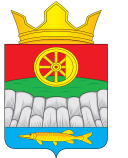 АДМИНИСТРАЦИЯ КРУТОЯРСКОГО СЕЛЬСОВЕТАУЖУРСКОГО РАЙОНАКРАСНОЯРСКОГО КРАЯ                                               ПОСТАНОВЛЕНИЕ28.12.2018	  с. Крутояр	  № 1239Об установлении МРОТ для работников администрации Крутоярского  сельсовета, не являющихся лицами, замещающими муниципальные должности, и муниципальными служащими 	В  соответствии с Законом Красноярского края от 06.12. 2018 г. N 6-2275 "О внесении изменений в статью 4 Закона края "О системах оплаты труда работников краевых государственных учреждений",
 Уставом Крутоярского сельсовета Ужурского  района,  ПОСТАНОВЛЯЮ:1. Установить минимальный размер оплаты труда  для работников администрации Крутоярского сельсовета Ужурского района, не являющихся лицами, замещающими муниципальные должности, и муниципальными служащими с 01.01.2019 года в размере 18048 рубля.2. Контроль выполнения настоящего постановления  оставляю за собой.3. Постановление вступает в силу в день, следующий за днем его официального опубликования в газете  «Крутоярские вести» и распространяет свое действие на правоотношения, возникшие с 01.01.2019 года. Глава сельсовета                                                                        Е.В. Можина